ДОГОВОРучастия в долевом строительстве  № П101-_____г. Таганрог                                                                                         _____._____.________ годаОбщество с ограниченной ответственностью «Перспектива», в лице Лаврова Павла Сергеевича,  13 сентября 1987 года рождения: г. Таганрог Ростовской обл., гражданство: Россия, пол: мужской, паспорт: 60 08  081011, выданный Межрайонным отделом УФМС России по Ростовской области в селе Покровское 10 октября 2007 года, код подразделения 610-047, зарегистрированного по адресу: Ростовская обл., г. Таганрог, ул. Чехова, дом 357, кв.4 действующий на основании доверенности от 11.02.2015г., удостоверенной Ильяновой Татьяной Михайловной, нотариусом Таганрогского нотариального округа Ростовской области, реестровый № 2-206, именуемое в дальнейшем «Застройщик», с одной стороны и __________________________, пол ____, ____._____._________года рождения, место рождения: город Таганрог Ростовской области, паспорт гражданина Российской Федерации: серия ________№ ______________, выдан: ________________________________________________________________, дата выдачи: _____.______.__________ года, код подразделения _____________, проживает по адресу:  ____________________________________________,  именуемый(ая) в дальнейшем «Участник долевого строительства», с другой стороны, заключили настоящий  Договор о нижеследующем:ПРЕДМЕТ ДОГОВОРАУчастник долевого строительства участвует в долевом строительстве многоквартирного жилого дома, общей площадью 4489,38 кв.м.; объемом 18135,60 куб.м.; с количеством этажей 3; площадью застройки 1715,54 кв.м.; на земельном участке площадью 7971,00 кв.м., с кадастровым номером: 61:26:0600015:2457, расположенным по адресу: Ростовская область, г. Таганрог, ул. Победы, 101 (далее – Объект).Застройщик осуществляет строительство Объекта путем проведения комплекса мероприятий по непосредственному строительству, организационному и финансовому обеспечению строительства с привлечением подрядных организаций.Застройщик осуществляет строительство многоквартирного жилого дома на основании: 1.3.1. Разрешения на строительство № 61-58-89-2017 от 20.04.2017 года, выданного Администрацией города Таганрога.1.3.2. Право собственности на земельный участок принадлежит Застройщику на основании, Договора купли-продажи земельного участка от 04.04.2017 г., о чем в Едином государственном реестре недвижимости 13.04.2017г., сделана запись регистрации № 61:26:0600015:2457-61/042/2017-3.1.3.3.Земельный участок по адресу: Ростовская обл., г. Таганрог, ул. Победы 101, с момента государственной регистрации настоящего Договора на Объект долевого строительства находится в Залоге у Участника долевого строительства в порядке, предусмотренном статьями 13-15 Федерального закона от 30.12.2004 года № 214-ФЗ «Об участии в долевом строительстве многоквартирных домов и иных объектов недвижимости и о внесении изменений в некоторые законодательные акты Российской Федерации».Объектом долевого строительства является ____ комнатная квартира, имеющая условный № _____ (_____________________), расположенная на _______ этаже, в __________ подъезде, общей площадью по проекту ________ кв.м.,  в т.ч. жилой площадью по проекту ______ кв.м., (которая включает в себя:  площадь комнат  _______ кв.м., , площадь кухни _____ кв.м., площадь санузла _____ кв.м., площадь прихожей ______ кв.м, площадь остекленной лоджии _____ кв.м. с  коэффициентом 1) расположенная по адресу: Ростовская область, г. Таганрог, пер. Парковый, 4  (Приложение №1).Застройщик подтверждает, что наделен правом произвести привлечение Участника долевого строительства к участию в финансировании строительства Объекта и распределению жилой площади на основании вышеуказанного в п.1.3. настоящего Договора. Застройщик также гарантирует, что им не заключено и не будет в период действия настоящего Договора заключено договоров (соглашений) с иными лицами, предусматривающих их право на получение от Застройщика Объекта долевого строительства. Застройщик гарантирует, что передаваемый Участнику долевого строительства Объект долевого строительства на момент заключения настоящего Договора не принадлежит третьим лицам, не отчужден, не заложен, в споре, под запретом (арестом) не состоит.Характеристики объекта долевого строительства на момент передачи Участнику долевого строительства: внутренние стены оштукатурены в черновом варианте сухими смесями, за исключением санузла; выполнена полусухая выравнивающая стяжка на полу, за исключением санузла; отопление автономное с установкой двухконтурного котла на кухне и батарей в каждой комнате;  установлены металлопластиковые окна; установлена входная  металлическая дверь; разведена электрика по квартире до точек включения; осуществлён ввод в квартиру электричества, газа, воды, установлены счетчики на газ, воду, электричество.ЦЕНА ДОГОВОРА И ПОРЯДОК РАСЧЕТОВОбщая цена договора, подлежащая уплате Участником долевого строительства составляет  ________________  (________________________________)  рублей.Цена Договора, указанная в п.2.1 настоящего договора, является достаточной для приобретения права собственности на Объект долевого строительства и может быть изменена по соглашению сторон и/или на основании случаев указанных в п.2.8 настоящего договора.Обязательства Участника долевого строительства по оплате стоимости объекта долевого строительства считаются полностью исполненными после внесения денежных средств Застройщику в полном объеме.Расчеты по оплате Участником долевого строительства Цены Договора производятся следующим образом:-  Денежная сумма в размере _______________________ (____________________) рублей, оплачивается до ____________________.-  Денежная сумма в размере _______________________ (____________________) рублей, оплачивается до ____________________.-  Оставшаяся Денежная сумма в размере __________ (_______________)  рублей, оплачивается до ________________ г.Уплата цены Договора (или ее части) производится путем внесения денежных средств на расчетный счет, указанный в реквизитах Застройщика в Разделе 8 настоящего Договора. При этом днем оплаты считается дата внесения денежных средств, указанная на соответствующем платежном документе.По соглашению сторон уплата цены Договора может производиться иными способами, не противоречащими законодательству РФ.Уплата цены Договора может быть произведена от имени Участника долевого строительства третьими лицами.В случае отклонения проектной площади Объекта долевого строительства от фактической по данным фактической экспликации бюро технической инвентаризации из-за технологических особенностей процесса строительства не более чем на 3% как в сторону увеличения, так и в сторону уменьшения площади стороны считают свои обязательства выполненными надлежащим образом. ОБЯЗАННОСТИ СТОРОНЗастройщик обязан:Выполнить функции Застройщика по строительству Объекта, в т.ч. осуществить финансирование проектирования, осуществлять строительство и ввод Объекта в эксплуатацию в полном объеме, осуществлять контроль над разработкой проектно-сметной документации и за ходом проектных работ, выполнить своими силами, либо с привлечением подрядных организаций полный комплекс строительных и иных работ, осуществлять технический надзор и надзор за строительством Объекта. Передать Участнику долевого строительства Объект долевого строительства, качество которого соответствует условиям Договора, требованиям технических регламентов, проектной документации и градостроительных регламентов, а также иным обязательным требованиям, не позднее 30.06.2019 года при условии исполнения Участником долевого строительства своих обязательств по настоящему Договору.   По требованию Участника долевого строительства информировать его о ходе строительства Объекта.  Не менее чем за месяц до наступления установленного Договором срока передачи Объекта долевого строительства уведомить Участника долевого строительства о завершении строительства и о готовности Объекта долевого строительства к передаче по указанному Участником долевого строительства почтовому адресу, вручить ему сообщение лично под расписку или уведомив участника долевого строительства смс сообщением по телефонному номеру указанному в  Разделе 8 настоящего договора. После получения разрешения на ввод Объекта в эксплуатацию направить в Таганрогский отдел Управления Федеральной службы государственной регистрации, кадастра и картографии по Ростовской области документы, необходимые и достаточные для государственной регистрации права собственности Участника долевого строительства на Объект долевого строительства, в срок, предусмотренной Федеральным законом № 214-ФЗ от 30 декабря 2004 года, после исполнения Участником долевого строительства обязательств по настоящему Договору. Действия, необходимые для государственной регистрации настоящего Договора, а после ввода Объекта в эксплуатацию своего права собственности на Объект долевого строительства, а также действия связанные с пуском газа Участник долевого строительства осуществляет самостоятельно.  Гарантийный срок для Объекта долевого строительства устанавливается пять лет. Гарантийный срок на технологическое и инженерное оборудование, входящее в состав передаваемого Участнику долевого строительства Объекта долевого строительства, составляет три года. Указанный гарантийный срок исчисляется со дня передачи Объекта долевого строительства Участнику долевого строительства.Способом обеспечение исполнения Застройщиком обязательств по Объекту строительства расположенному по адресу: Ростовская область, г. Таганрог, пер. Парковый, 4, является «Фонд защиты прав граждан-участников долевого строительства» созданный в соответствии с требованиями Федерального закона от 29.07.2017 №218-ФЗ « О публично-правовой компании по защите прав граждан-участников долевого строительства при несостоятельности(банкротстве) застройщиков и о внесении изменений в отдельные законодательные акты Российской Федерации».Реквизиты ППК "Фонд защиты прав граждан-участников долевого строительства":Адрес: г. Москва, ул. Воздвиженка, д.10.ИНН: 7704446429КПП: 770401001Банковские реквизиты:р/с 40503810500480000235 в АКБ «Российский капитал» (ПАО)к/с 30101810345250000266БИК: 044525266Участник долевого строительства обязан:Своевременно и в полном объеме уплатить цену Договора и иные выплаты, предусмотренные настоящим Договором.Принять от Застройщика Объект долевого строительства по акту приема-передачи, при условии отсутствия дефектов и недоделок, а так же при  полной оплате цены договора, в течение 30 (тридцати) дней со дня получения от Застройщика уведомления, в соответствии с п.3.1.4. настоящего Договора. Применительно к условиям данного пункта настоящего Договора, днем получения Уведомления является день передачи уведомления Участнику долевого строительства лично, либо его законному представителю. Днем получения уведомления так же является десятый по счету день со дня отправки уведомления заказным письмом или отправка уведомления в виде смс сообщения по телефонному номеру указанному в  Разделе 8 настоящего договора.Затраты по эксплуатации и обслуживанию жилого дома, земельного участка, на котором расположен Объект, мест общего пользования, инженерного оборудования с момента приема Объекта долевого строительства оплачиваются Участником долевого строительства самостоятельно, при этом Застройщик не несет ответственности за неисполнение собственниками жилого дома своих обязательств по содержанию жилого дома.ДОПОЛНИТЕЛЬНЫЕ УСЛОВИЯУчастник долевого строительства не имеет права требовать передачи ему Застройщиком Объекта долевого строительства до уплаты цены Договора и иных выплат, предусмотренных настоящим Договором. Участник долевого строительства не имеет права на иные результаты своего долевого участия в инвестировании строительства Объекта, кроме права на приобретение в собственность Объекта долевого строительства. Застройщик вправе распоряжаться всеми остальными помещениями в объекте по своему усмотрению без согласия Участника долевого строительства. Образовавшиеся в результате проведения Застройщиком комплекса мероприятий по правовому, техническому, организационному и финансовому обеспечению строительства убытки несет Застройщик, в том числе и путем завершения строительства Объекта за счет собственных средств. Разницу между ценой договора и фактическими затратами на долевое строительство, считается вознаграждением застройщика.В случае использования Застройщиком займов и кредитов в процессе строительства объекта, проценты за пользование займами и кредитами направленные на строительство объекта включаются в себестоимость строительства объекта.При уклонении Участника долевого строительства от принятия Объекта долевого строительства в предусмотренный п.3.2.2 настоящего Договора срок или при отказе Участника долевого строительства от принятия Объекта долевого строительства (при условии отсутствия в нем дефектов и недоделок, а так же при полной оплате цены договора) Застройщик вправе составить односторонний акт или иной документ о передаче Объекта долевого строительства. При этом риск случайной гибели Объекта долевого строительства признается перешедшим к Участнику долевого строительства со дня составления предусмотренных настоящей частью одностороннего акта или иного документа о передаче объекта долевого строительства.  Участник долевого строительства не вправе без согласования с Застройщиком изменять планировку Объекта долевого строительства (переносить внутренние перегородки, проемы в несущих стенах, изменять проектное положение сантехнических разводов и стояков, схемы электроразводки и т.п.) и производить какие-либо работы по отделке и установке внутреннего оборудования до приема Объекта долевого строительства. В случае нарушения данного обязательства, Застройщик вправе взыскать с Участника долевого строительства средства, необходимые для приведения Объекта долевого строительства в проектное состояние.ОТВЕТСТВЕННОСТЬ СТОРОНОтветственность сторон по настоящему Договору определена действующим законодательством РФ.Стороны освобождаются от ответственности за частичное или полное неисполнение обязательств, предусмотренных Договором, если это неисполнение явилось следствием обстоятельств непреодолимой силы, возникших после заключения Договора, которые сторона не могла ни предвидеть, ни предотвратить разумными мерами. В случае возникновения обстоятельств непреодолимой силы, срок выполнения обязательств по Договору отодвигается соразмерно времени, в течение которого действуют такие обстоятельства и/или их последствия. К обстоятельствам непреодолимой силы относятся в том числе явления стихийного характера, при которых запрещено производить строительно-монтажные работы. Наличие таких явлений подтверждается метеосводками.СРОК ДЕЙСТВИЯ И ПОРЯДОК РАСТОРЖЕНИЯ ДОГОВОРАНастоящий Договор вступает в силу с момента его регистрации и действует до полного и надлежащего исполнения сторонами по Договору своих обязательств. Просрочка внесения платежа в течение более чем два месяца является основанием для одностороннего отказа Застройщика от исполнения Договора. Настоящий Договор может быть расторгнут в любое время по взаимному соглашению сторон.  При расторжении настоящего Договора на основании п.6.3. Участник долевого строительства утрачивает право на получение Объекта долевого строительства. При этом Застройщик в  течение 5 (пяти) дней после реализации объекта недвижимости, возвращает Участнику долевого строительства уплаченную сумму без оплаты процентов за пользование средствами Участника долевого строительства.ПРОЧИЕ УСЛОВИЯЛюбые изменения и дополнения к настоящему Договору действительны, если они совершены в письменной форме, подписаны обеими сторонами и оформлены в виде дополнительных соглашений, являющихся неотъемлемой частью Договора.  Настоящий Договор составлен в трех экземплярах, имеющих одинаковую юридическую силу.  В случае возникновения споров и разногласий, стороны по настоящему Договору руководствуются действующим законодательством.  В случае изменения реквизитов, сторона, у которой произошли изменения, обязана в десятидневный срок письменно уведомить другую сторону по настоящему Договору.РЕКВИЗИТЫ И ПОДПИСИ СТОРОНЗастройщик: Общество с ограниченной ответственностью «Перспектива» Юридический адрес: 347939, г. Таганрог, ул. Чехова, дом 322, литер А6, комната 1ИНН 6154086190 КПП 615401001ОГРН 1126154001478ОКПО 38420644Р/с 40702810806630142434 в РОСТОВСКОМ Ф БАНКА "ВОЗРОЖДЕНИЕ" (ПАО)БИК 046015205 К/с 30101810900000000205НДС не облагаетсяДиректор Лавров Сергей  Иванович   действует на основании УставаКонтактный телефон: 89281910886Участник долевого строительства: __________________________, пол ____, ____._____._________года рождения, место рождения: город Таганрог Ростовской области, паспорт гражданина Российской Федерации: серия ________№ ______________, выдан: ________________________________________________________________, дата выдачи: _____.______.__________ года, код подразделения _____________, проживает по адресу:  ____________________________________________Телефон: Приложение № 1 к Договору участия в долевом строительстве № П101-___от ________________года.ПЛАНрасположения Объекта долевого строительства по адресу: г. Таганрог, пер. Парковый,4,____-й подъезд, ______этаж, кв._______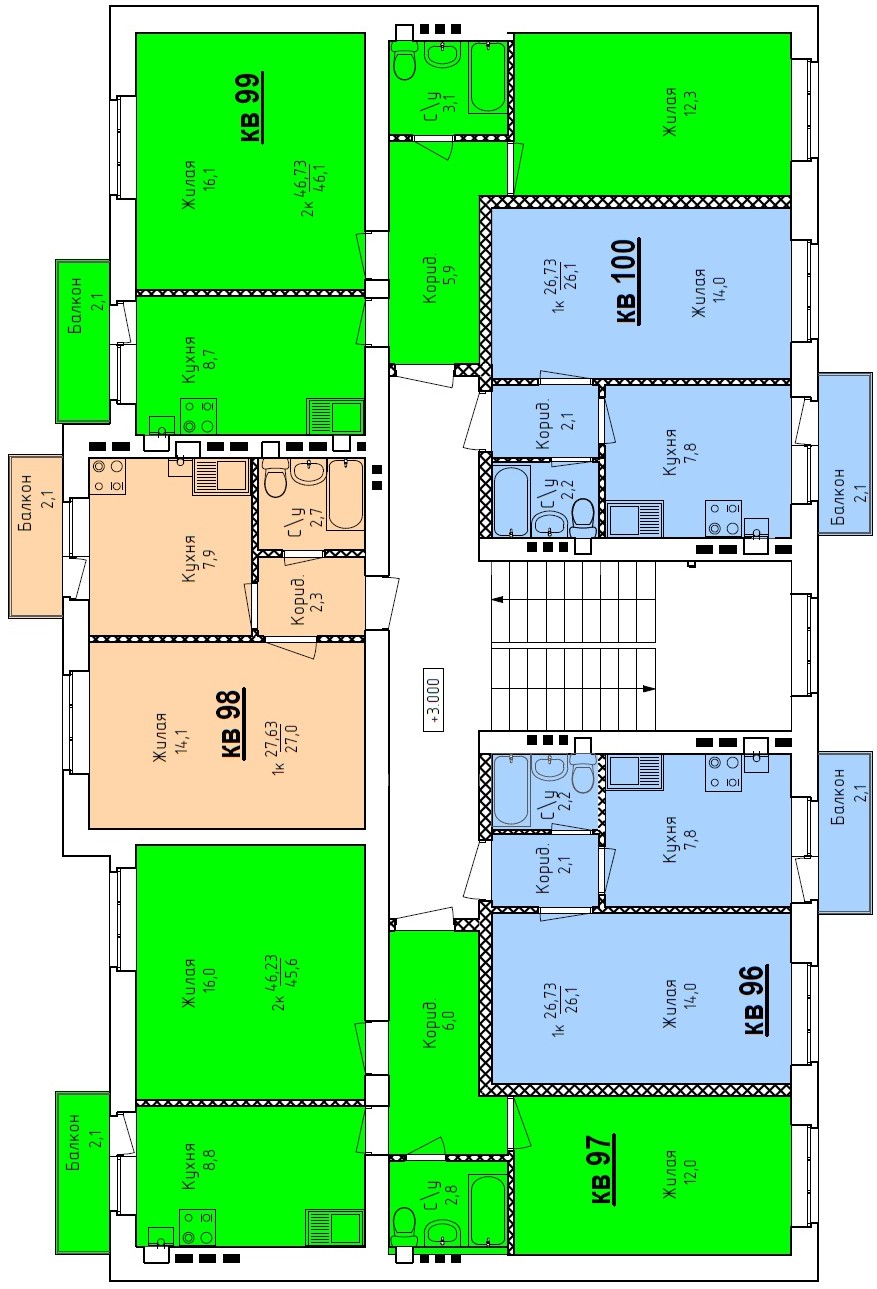 Застройщик______________________  Лавров П.С.  Участник долевого строительства__________________ _____________Застройщик______________________  Лавров П.С.  Участник долевого строительства_________________  ______________